VSTUPNÍ ČÁSTNázev moduluMajetková právaKód modulu63-m-4/AI15Typ vzděláváníOdborné vzděláváníTyp modulu(odborný) teoreticko–praktickýVyužitelnost vzdělávacího moduluKategorie dosaženého vzděláníM (EQF úroveň 4)Skupiny oborů63 - Ekonomika a administrativa78 - Obecně odborná přípravaKomplexní úlohaObory vzdělání - poznámky63-41-M/02 Obchodní akademieDélka modulu (počet hodin)12Poznámka k délce moduluPlatnost modulu od30. 04. 2020Platnost modulu doVstupní předpokladyElementární znalost práva, občanské nauky, historie, schopnost analýzy a syntézy, logické myšleníJÁDRO MODULUCharakteristika moduluObecným cílem modulu je teoreticky i prakticky seznámit žáky se základními právními pojmy civilního  majetkového a závazkového práva. Žák si osvojí základní pojmosloví vlastnického práva, práva obligačního (závazkového), principy tvorby základních pojmenovaných smluv z těchto oblastí.  Dále získá znalosti souvisejících institutů občanského práva hmotného.Po absolvování modulu je žák schopen právně obecně posoudit, zda při konkrétní majetkoprávní kauze byla dodržena kogentní ustanovení občanského zákoníku, umí posoudit elementární důvody neplatnosti závazků, ví, jak se příp. právně účinně bránit proti porušení svého majetkového práva. Dále se žák bude správně orientovat v jednotlivých fázích vyjednávání o smlouvě, rozliší, zdali smlouva byla vůbec účinně uzavřena či nikoliv. Též pochopí základní rizika porušení závazku v oblasti občanského práva hmotného.Očekávané výsledky učeníVyhotoví základní smluvně-právní písemnostiVypracuje jednoduchou žalobu na obranu svého vlastnického práva (žaloba na vydání věci, žaloba zdržovací...)Vyhotoví s pomocí zákonných textů a literatury návrh jednodušší občanskoprávní smlouvyKomunikuje na slušné úrovni s úředníkem, soudcem, advokátem, chápe jejich profesní slang a zvyklostiUvědomuje si nutnost zajištění své právní pozice tzv. utvrzením závazku – uznáním závazku, ručením apod.Rozpozná, kdy jeho jednání může mít deliktní následky v oblasti majetku a závazkůObsah vzdělávání (rozpis učiva)Občanský zákoníkKatastrální zákonKatastrální vyhláškaZákon o dani z nabytí nemovitých věcí.Učební činnosti žáků a strategie výukyvyužití informačních a komunikačních technologií – výuka probíhá částečně v učebně s výpočetní technikouvzájemná diskuze mezi žáky a učitelem a žákyvyužití vlastních zkušeností žáků (např. z rodiny, praxe)výkladpráce s informacemi, jejich analýza a interpretacetýmová práceexkurze do právnické firmy – minimálně 1beseda s odborníkem z praxeanalýza aktuální judikatury, včetně ESLP, případové studie z praxetvorba jednoduchých právních dokumentůZařazení do učebního plánu, ročník2. ročníkVÝSTUPNÍ ČÁSTZpůsob ověřování dosažených výsledkůmetody:písemné práceústní zkoušenípraktický příklad – řešení jednoduché právní kauzyvytvoření dokumentu právního charakteru (např. oznámení na podezření ze spáchání trestného činu...)prezentace žákůzpráva z exkurzeformy:ústní hodnocení – slovní zhodnocení výkonu, vysvětlenípísemné hodnoceníKritéria hodnoceníodevzdání a správnost všech dokumentů, pečlivost zpracovánívyřešení praktického příkladu a jeho prezentaceústní projev – jazyková správnost, srozumitelnost, souvislost myšlenek, odborné vyjadřováníúroveň analýzy a syntézy, právní logikyprezentace poznatků a vedení diskuze o nichtýmové spolupráceCelkové hodnocení: uspěl – neuspělUspěl – Žák zpracoval všechny požadované výstupy modulu a odevzdal písemně nebo prostřednictvím prezentace řešení praktického příkladu.Celkové hodnocení nesmí být nižší než 50 %.Doporučená literaturaZásadní zákony z oblasti modulu. Učebnice práva pro střední školy – různí autoři. Komentovaný Občanský zákoník. Vzorové smlouvy dostupné na internetu.PoznámkyObsahové upřesněníOV RVP - Odborné vzdělávání ve vztahu k RVPMateriál vznikl v rámci projektu Modernizace odborného vzdělávání (MOV), který byl spolufinancován z Evropských strukturálních a investičních fondů a jehož realizaci zajišťoval Národní pedagogický institut České republiky. Autorem materiálu a všech jeho částí, není-li uvedeno jinak, je Vladimír Rejmont. Creative Commons CC BY SA 4.0 – Uveďte původ – Zachovejte licenci 4.0 Mezinárodní.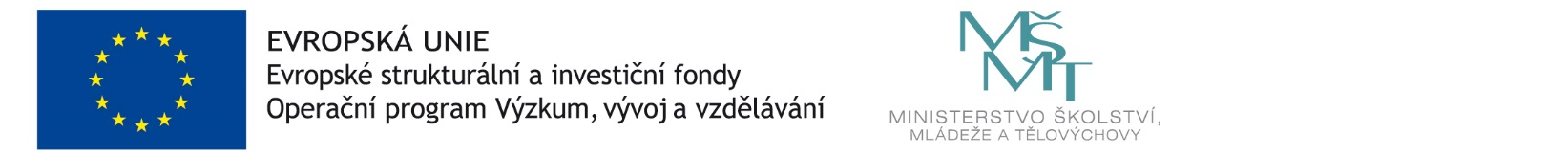 